Working with Young People - Self Harm / Self Injury BehavioursThe complexity of issues facing young people today continues to grow. Adolescence is in itself a time of conflict. The required responses of workers with young people continue to grow. This workshop utilises the latest research to better equip workers with young people, and will provide answers applicable to your day-to-day work.What participants will gain from this workshop?Understand differences and links between self harm / injury and suicidal behaviour.Identifying those most at risk of self harm / injury.Risk factors for self harm / injury behaviour.Protective factors for self harm / injury behaviour.Strategies to address self harming / injury behaviour - short / long term.The PresenterGarry King has extensive experience with working with young people encountering the issues of self harm and suicidal behaviour. This experience is the result of having worked as a teacher, youth worker and counsellor and complimented by degrees in welfare and education as well as masters degrees in counselling and suicidology. He has previously worked as the youth welfare consultant for the Australian Institute for Suicide Research and Prevention. He was appointed an adjunct lecturer, youth welfare at the Central Qld University and is the recipient of a Churchill Fellowship to the USA. Garry has written a number of journal articles and books on youth welfare as well as being a speaker at national conferences. In 2012, Garry was the sole international invited member of the USA Mental Health Education Integration Consortium (MHEDIC). He is a peer reviewer for the International Journal of Crisis Intervention and Suicide Prevention. Garry is an invited author for the 2015 School Social Work USA.Two Workshops – Friday August 18 - choose one or both  “Working with Young People who Self Harm” Workshop ($99- inc gst) Time: 9:00 – 12:30  “Building Resilience in Young People” Workshop ($88- inc gst) Time: 1:15 – 4:15   Both workshops – Discounted rate – ($170- inc gst)Venue:- Room 6A  front wing , North Street Annex, Cnr North & West Streets, Rockhampton. (Large carpark at rear of building in West Street entrance).Morning and afternoon tea provided. Lunch is not provided.Payment must be made within 5 working days of registration. No registrations will accepted on day of workshop. Limited places are available in this workshop.Please complete the registration form below: Name:											 Organisation:										Address:											Email:											Phone:											All inquiries can be directed to Garry King on email: garryking@consultant.comWebsite  - www.agenda2001consulting.comPAYMENT OPTIONSPlease choose one of the following payment methods:□	Cheque/ MO Payable to Agenda 2001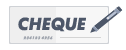 Agenda 2001P.O. Box 847,Nerang, QLD 4211□	Debit or credit card: 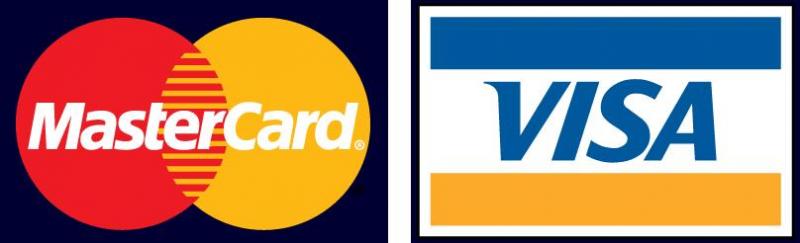 Name on Card:										Card Number:										Card Expiration:										 (Receipt will be emailed to recipient when payment is deducted and cleared)□	Direct Deposit: 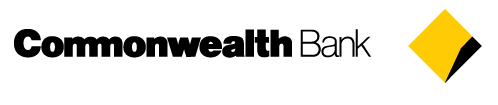 □	PayPal: 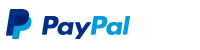 Email address:										 (Payment details will be emailed to this address)*Refunds are only provided where three working days’ notice is givenTerms and ConditionsEnrolmentEnrolling for professional development with Agenda 2001 will guarantee a place for your desired workshop. Payment must be made with registration form unless prior arrangements have been made. Cancelations must be made five business days prior to workshop. If for some reason you are unable to attend you may swap you position to another party. Name Changes for registration need to be done two business days prior to workshop.GeneralAttendance to our workshop is on the following Conditions.None of the material presented is copied in any way or form without prior written consent.No recording equipment is to be used at any workshop.Information at this workshop is general in nature and may not be applicable in all circumstances.Liability & WarrantyThe workshops and all material contained is sold “AS IS”. The liability falls with the participant and not with the company Agenda 2001 or employees. Minimum numbers are required for all workshops.Price & PaymentPrice for all workshops is $99.00 per person (unless otherwise stated on registration form) including 10% GST. Payment can be made via eftpos, Cheque and cash. Payment on day will not be accepted unless prior arrangements have been made.Privacy PolicyAll information gathered by Agenda 2001 is not shared with any other company or person. All information is held for seven years as per ATO requirements.Account Name:G & Y King T/A Agenda 2001Account Number:10107214BSB:064451